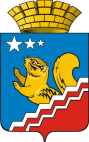 Свердловская областьГЛАВА ВОЛЧАНСКОГО ГОРОДСКОГО ОКРУГАпостановление12.10.2018   год	      	                             		                                          №  469г. ВолчанскО признании утратившими силу отдельных муниципальных нормативно-правовых актовглавы Волчанского городского округаРуководствуясь Уставом Волчанского городского округа, на основании Закона Свердловской области от 19.07.2018 года № 78-ОЗ «О признании утратившей силу статьи 15-1 закона Свердловской области «Об административных правонарушениях на территории Свердловской области»,ПОСТАНОВЛЯЮ:1. Признать утратившим силу постановление главы Волчанского городского округа от 17.07.2015 года № 519 «Об определении мест и порядка выбрасывания твердых бытовых отходов и иных предметов на территории Волчанского городского округа». 2. Настоящее постановление опубликовать в официальном бюллетене «Муниципальный Вестник» и разместить на официальном сайте Волчанского городского округа http://volchansk-adm.ru/.3. Контроль за исполнением настоящего постановления оставляю за собой.Глава городского округа						             А.В. Вервейн